PRÉMIO GANDHI 2022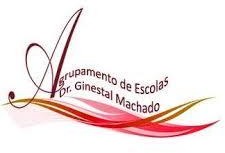 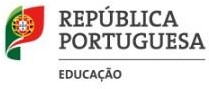 Formulário de Candidatura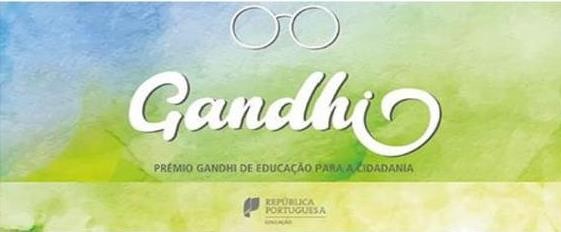 Sandra Gonçalves (Coordenadora da EECE do AE Dr. Ginestal Machado)Ficha TécnicaDesignação da Escola: Agrupamento de Escolas Dr. Ginestal Machado Diretor: Contactos: Email: Designação do Projeto: A água e os seres vivos Responsável pelo Projeto: Sandra GonçalvesEmail do Responsável: Descrição do ProjetoNa atualidade as mudanças do quotidiano sucedem-se num ritmo acelerado e a escola necessita de se adaptar, ponderar e reformular estratégias, uma vez que a sua missão é contribuir para a formação dos futuros cidadãos.O Projeto Educativo do Agrupamento de Escolas Dr. Ginestal Machado contempla as orientações dos documentos “Perfil dos Alunos à Saída da Escolaridade Obrigatória” e “Estratégia Nacional de Educação para a Cidadania” e está em sintonia com as finalidades do Prémio Gandhi de Educação para a Cidadania, pelo que se considera pertinente participar neste concurso.Objetivos:Incrementar a literacia sobre os oceanos, salientando a sua importância a diversos níveis.Incentivar a abordagem de várias temáticas sobre os oceanos, numa perspetiva que privilegie a reflexão crítica por parte dos alunos.Alertar para a problemática crescente da poluição dos oceanos e suas consequências.Envolver crianças e alunos de diferentes níveis de ensino/turmas doAgrupamento na operacionalização dos domínios de educação para a cidadania Educação Ambiental e Desenvolvimento Sustentável.Fomentar o trabalho colaborativo entre Cidadania e Desenvolvimento e as/outras disciplinas curriculares.Sensibilizar toda a comunidade escolar para as diferentes temáticas relacionadas com os oceanos, através da divulgação/exposição dos trabalhos desenvolvidos pelas diversas turmas.Aprofundar as aprendizagens essenciais de Cidadania e Desenvolvimento, conducentes ao desenvolvimento das competências inscritas no Perfil dos Alunos à Saída da Escolaridade Obrigatória.Consolidar aprendizagens de educação para a cidadania com impacto na atitude cívica individual, no relacionamento interpessoal e no relacionamento social e intercultural, através da articulação entre o currículo, a cultura de escola e a comunidade.	Fomentar a utilização de formas proativas e inovadoras de aprender e ensinar.Envolver os alunos na realização de atividades e projetos e na adoção de práticas ambientais, integrados na EECE e em articulação interdisciplinar e transdisciplinar (no âmbito dos Domínios de Autonomia Curricular), que visem o exercício da cidadania ativa, em contextos de partilha e colaboração e de confronto de ideias sobre o tema da preservação do meio ambiente, nomeadamente no que se refere à biodiversidade em meio aquático.Desenho do Projeto:PlaneamentoDivulgação do desafio do Prémio Gandhi a todos os docentes, pelo Diretor do Agrupamento;Sensibilização dos professores de Cidadania e Desenvolvimento e dos Coordenadores da Educação Pré-Escolar, do 1º Ciclo do Ensino Básico e dos Diretores de Turma do Ensino Secundário para a importância da reflexão sobre os problemas ambientais atuais e as medidas de ação climática a implementar por toda a comunidade;Reunião com os Delegados de Turma sobre o Compromisso Verde do Agrupamento;Planeamento de atividades em cada ciclo/nível de ensino no âmbito dos domínios da ENEC Educação Ambiental e Desenvolvimento Sustentável, em função dos interesses dos alunos e da variedade de temáticas pertinentes relacionadas com os oceanos:Definição do tema geral da Educação Pré-Escolar - “Todos pelo Planeta a proteger a Água”;Definição de atividades a desenvolver pelos alunos do 1º Ciclo;Definição do tema geral do 2º Ciclo – “Os Oceanos”;Definição do tema geral do 3º Ciclo - “Agir para Preservar”;Definição de atividades a desenvolver pelos alunos do Ensino Secundário.Implementação:As crianças da Educação Pré-escolar realizaram várias atividades com materiais e técnicas diversas sobre os Oceanos e a Água, tais como coroas de água, peixes, cavalos-marinhos, medalhas, cartazes, entre outros, com o objetivo de as sensibilizar para aimportância da Água no nosso planeta e nas nossas vidas,incentivando-as a manifestar comportamentos de preocupação com a conservação da natureza e respeito pelo ambiente.Alunos do 1º Ciclo das escolas do Agrupamento, elaboraram um painel coletivo alusivo ao Dia Mundial da Água. Os alunos do 1º ano receberam uma técnica da Resitejo, que lhes transmitiu informações sobre os comportamentos adequados a ter enquanto bons cidadãos na correta separação do lixo nos respetivos Ecopontos. No final montaram um puzzle.Visita de estudo dos alunos do 1º ano ao Oceanário de Lisboa.No 2º ciclo, os projetos DAC de algumas turmas integraram as seguintes atividades:Português - Leitura orientada de “As naus de verde pinho”, de Manuel Alegre – a importância da proximidade com a água/litoral + debate;Ciências Naturais - Realização de atividades de sensibilização para a importância da conservação da água (mensagens de sensibilização publicadas no padlet, análise de videos no youtube, entre outras…);Educação Visual - Experimentação de diversos materiais riscadores e técnicas decorativas; elaboração do Projeto de Trabalho; realização de uma máscara alusiva ao tema “Água” (no âmbito da exposição de Máscaras de Carnaval);Educação Tecnológica - experimentação de diversos materiais e técnicas decorativas; elaboração do Projeto de Trabalho; realização de uma máscara alusiva ao tema “Água” (no âmbito da exposição de Máscaras de Carnaval);Inglês - discussão de como podemos poupar água nas nossas casas; leitura de cartazes (internet): How can we save water at home?; escolha e tradução de frases; elaboração de separadores de livros com as diferentes mensagens escolhidas por cada aluno; distribuição dos separadores de livros para sensibilização ao tema;Educação Física - a importância da água na atividade física - Hidratação e Higiene (pesquisa, video(s), PowerPoint/Sway …); exercício físico e desportos náuticos;EMRC- a água, um bem comum - sensibilização para a importância da poupança de água (pesquisa, organização da informação, Padlet, Cartazes...).Numa combinação de conteúdo, ambiente e reciclagem, bem como da introdução da Metodologia Projetual, os alunos conceberam individualmente ou em grupo máscaras sob o título “Desfile de Seres Aquáticos” ou fizeram um alerta para a reutilização de embalagens de detergentes de forma a apelar para o combate do lixo do mar, através da criação de máscaras de Carnaval);No 3º ciclo, os projetos DAC de algumas turmas integraram as seguintes atividades:Visionamento dos vários episódios da reportagem da TVI Plástico– O Novo Continente; pesquisa, seleção e tratamento de informação sobre problemas ambientais associados à preservação da biodiversidade, nomeadamente em meio aquático; elaboração de trabalhos em formato digital e suporte físico e reflexão sobre oconteúdo dos mesmos;Visita de estudo ao Centro de Ciência Viva do Alviela, envolvendo todos os alunos do 7º ano, na qual os morcegos, a água e o carso foram as temáticas exploradas através de exposições interativas e de atividades diversas;Elaboração de cartazes sobre a Preservação dos Oceanos por parte dos alunos do 8º ano, na disciplina de Educação Tecnológica, com técnicas desde a colagem à pintura e ao formato digital;Realização de trabalhos por alunos do 8º ano sobre um dos objetivos do Desenvolvimento Sustentável - "Proteção da Vida Marinha" - e no âmbito da Educação Ambiental: trabalhos de pesquisa sobre a problemática dos plásticos nos oceanos, criação de cartazes e/ou vídeos a alertar para este problema e para a importância de proteger a vida marinha; construção de animais marinhos com materiais de desperdício, para realização de uma exposição para alertar para o problema da poluição marinha; produção de um kahoot com perguntas sobre a o meio ambiente e a poluição marinha.Exposições de Instrumentos Náuticos com trabalhos realizados pelos alunos do 8º ano na disciplina de História;Alunos do 9º ano participaram no projeto eTwinning "Love Letters 2", edição 2022, com a criação de postais alusivos ao Dia deS. Valentim e ao tema da rede nacional de Clubes Europeus 22 - Os Oceanos.No âmbito de um projeto de turma do ensino secundário com o tema "Poupa o teu futuro”, os alunos redigiram um email direcionado à empresa Águas de Santarém para solicitar bebedouros reutilizáveis para a escola de forma a evitar a venda de água engarrafada no bar e ou promover ações de sensibilização perante o desperdício de água e a pegada ambiental; as atividades foram ao encontro do previsto no Compromisso Verde assumido pelo Agrupamento. Os alunos efetuaram apresentações sobre esta temática que irão apresentar a uma ou mais turmas dos diferentes ciclos de escolaridade.Para festejar a época natalícia, as turmas do 11º ano dos Cursos Profissionais de Técnico de Multimédia e Técnico de Organização de Eventos criaram eCards alusivos à quadra e articulando com o tema de proteção dos Oceanos. A compilação desses trabalhos resultou num eBook sobre a temática.No âmbito da comemoração do Dia de S. Valentim, a turma 11º P – Curso Profissional de Organização de Eventos, criou uma Selfie frame subordinada ao tema “Love & The Oceans” e criou postais com expressões idiomáticas, interligando a temática dos oceanos e mensagens de amor, as quais foram distribuídas junto da comunidade educativa. A comemoração desta festividade contou com a colaboração da turma 9º B na criação de posters com mensagens interligando expressões idiomáticas e os oceanos. Os trabalhos foram expostos junto da comunidade educativa.Inspirados no tema da Rede Nacional de Clubes Europeus 2022 - Os Oceanos - os alunos do Curso Profissional de Organização deEventos produziram máscaras de Carnaval venezianas com motivos marinhos, despertando consciência para o cariz misterioso dosoceanos e das suas maravilhas. A atividade resultou da articulação entre a disciplina de Produção Técnica de Eventos e o Clube de Inglês + Clube Europeu. A exposição foi acompanhada de mensagens de proteção dos oceanos.Alunos do 7º e do 10º anos, envolvidos no Projeto Erasmus + Biodiversity: Discovery and Action, realizaram atividades de sensibilização sobre a importância da biodiversidade e dos organismos vivos para viver de forma sustentável. Cada um elaborou um vídeo sobre a temática em questão, sendo que a maioria se centrou nos rios da região (Tejo e Alviela).Encenação da peça “Fábrica de Matar Baleia” da autora Keli Freitas, pelos alunos do Curso Profissional de Artes do Espetáculo, que narra a travessia de uma personagem que, após a experiência extraordinária de ter visto uma baleia, passa a ver um mundo diferente, onde tudo o que há e todas as formas de medir o que há são questionáveis e questionadas.No âmbito da campanha de sensibilização ambiental, intitulada “Para salvar o planeta, comece por salvar a nossa cidade”, dinamizada pela “Águas de Santarém”, para incentivar o consumo de água da torneira, o uso de garrafas reutilizáveis e, naturalmente, a reciclagem, durante dois dias, os alunos puderam trocar garrafas de plástico vazias por uma garrafa de vidro reutilizável.Dia Mundial da Água – O AQUAQUIZ foi um jogo pedagógico e interativo com perguntas relativas a diferentes dimensões da água, desenvolvido pelo Grupo AdP – Águas de Portugal, que visava apoiar a educação e sensibilização para o valor da água. Em parceria com o Grupo AdP, a Águas de Santarém e a Câmara Municipal de Santarém promoveram a dinamização da 1ª Edição da Competição do Concelho de Santarém, que decorreu entre o dia 22 de março (Dia Mundial da Água) e o dia 01 de abril, destinada a estudantes do 2º e 3º Ciclos do Ensino Básico de Escolas do Concelho.Após conclusão dos trabalhos, foi feita uma apreciação global dos resultados, tendo em conta os objetivos propostos no início do projeto.Impacto na Comunidade EducativaDe um modo geral pode considerar-se que os objetivos delineados para o projeto do Prémio Gandhi foram alcançados de forma gratificante.Com base na informação recolhida através dos relatórios específicos, sobre os trabalhos desenvolvidos no âmbito deste projeto, pode fazer-se um balanço entre os objetivos inicialmente propostos e os resultados alcançados e, na sua maioria, foram atingidos. Apenas ao nível do ensino secundário foi mais difícil a concretização, uma vez que se verificaram dificuldades em efetuar a articulação interdisciplinar nos diversos cursos ministrados no Agrupamento.No entanto, a avaliação final pode considerar-se muito satisfatória. Participaram alunos de vários níveis de ensino, tratando diferentes temas relacionados com os oceanos, com abordagens diversas e, por vezes, numa perspetiva interdisciplinar.Para além disso, com o desenvolvimento deste projeto, conseguiu- se também atingir uma dimensão impactante na comunidadeeducativa em geral (incluindo os encarregados de educação), pois através da divulgação/exposição dos trabalhos, a mensagem foi divulgada e a sensibilização para as temáticas relacionadas com os oceanos foi conseguida, assim como o alerta para a urgência da sua preservação.Houve uma participação ativa da comunidade educativa e local na sensibilização e consciencialização de todos, em particular das gerações mais novas, no que diz respeito às boas práticas ambientais e à importância que as mesmas têm para as gerações presentes e futuras.As entidades parceiras colaboraram com o Agrupamento, tanto voluntariamente, como mediante a solicitação dos professores.Todas as atividades foram realizadas com grande entusiasmo pelas crianças e alunos do Agrupamento.Verificou-se alteração de práticas ambientais com vista à preservação do meio ambiente.É de salientar que outra mais-valia da participação do Agrupamento de Escolas Dr. Ginestal Machado no Prémio Gandhi de Educação para a Cidadania é o facto de não ter constituído uma iniciativa estanque, pois o trabalho desenvolvido possibilita a replicação das boas práticas em anos letivos futuros, possibilitando a passagem da mensagem a outros alunos e continuando a sensibilizar/alertar paraa importância das temáticas sobre os oceanos que, na realidade, são responsabilidade de todos.